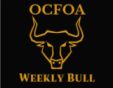 Week -2 Notes7 man mechanics clinic Corey McManimen and Jason Boykin will be conducting a 7 man mechanics clinic on Tuesday Aug 8th. The meeting will be virtual. You can access the meeting by clicking on this link https://us02web.zoom.us/j/9497560606?pwd=VThoenhmVzhMd2QyR29XdjdPZEk0QT09San Diego is having a Back Judge Clinic and we are invited!!! - Wednesday 8/9, one of San Diego’s finest Back Judges, Mark Halby, will be presenting with Super Bowl BJ Don Carey.  They will be discussing run zone coverage in 5-man mechanics, proper positioning and vision patterns, dead ball and pre-snap mechanics, and fouls common to the BJ position.  Please reference our OCFOA mechanics manual and your Pre-Game and Pre-Snap Check Lists! I believe that the Zoom meeting link is https://us06web.zoom.us/j/84634497377?pwd=djZqNG1ZcEF2aXpyaFItNVZzbEFLZz09I have not confirmed that with Steve Coover. If it changes, look for another email via Arbiter with the correct addressSo you want to be a back judge? – We are going to use the opportunity that the scrimmages afford us to provide aspiring back judges to get one on one training from some of our top back judges. This training is for officials that have never officiated the back judge position and space is limited so respond to me via email as soon as possible. If you’ve already signed up for a scrimmage, that’s OK, but let me know ASAP so that we can reassign your position. mandrews92626@gmail.comReferees and Veterans Working with New Officials – Just a reminder to our veterans, please be positive and compassionate with our newest officials.  Their development comes, in a great part, from mistakes.  So, please, stay positive and constructive.  Find some positives and compliment them on those things they’re doing well.  Then blend in just a couple (maybe just two) things to work on.  One of the very best things you can do is point out something to work on in the first game, and then be able to compliment them on their improvement in those specific areas!.Notes from Meeting #1 – I would like to thank Richard Wilson once again for his excellent presentation on penalty enforcement. The simple diagram that Richard showed was simply genius. I am including a picture of the diagram that Richard created for foul enforcement when the play ends beyond the line of scrimmage. You can find full sized version here https://ocfoa.org/2023/08/04/richard-wilsons-diagram-for-determining-the-enforcement-spot-when-the-play-ends-beyond-the-line-of-scrimmage-los/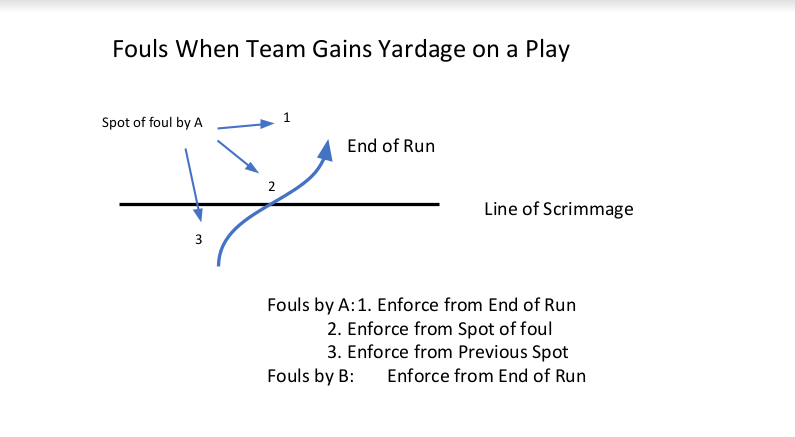 Must see TV  If you haven’t already, please watch these 3 videosThis video deals with the new penalty enforcement rule changes. Obviously, very important. https://youtu.be/teUTjbfQ4_UThis video deals with the change to the definition of legal contact to a defenseless receiver https://youtu.be/8Fxut8lpB5M This video describes an updated process for dealing with equipment violations https://youtu.be/EsVxtvcEEIk Previous Meetings – General Meeting #1 https://us02web.zoom.us/rec/share/yVj8GMC3yDD6gkMrMlf3Hvszjl9eXmrsSGjNlN5jgfl_wSdQXWpQssmqq0xcZazv.VwhOqp03WozvaqlG?startTime=1690939770000DPI Indicators - https://us02web.zoom.us/rec/share/RUhx3BrU_MCxST5M8PYDuhl7Wo07vu96LUnWGapXIJVXGA6rtWLgjBqnt-6OA5E.3MWTsKzIRZz7OSfxFood for Thought:Kick Catch Interference  – KCI is a live ball foul during the kick.  It has the following special enforcement options to the receiving team: R may accept the results of the play (decline the penalty); R may accept an awarded fair catch after enforcement of a 15-yard penalty from the spot of the foul; or R may choose to have the 15-yard penalty enforced from the previous spot and a replay of the down.More Kick Catch Interference - If a kick is in flight, and there is no fair catch signal by any R player, and while the ball is still in flight the kickers interfere with the receiver (KCI), then the ball is loose and picked up by another R player who advances for a TD.  What options does the receiving team have?   R will have to decline the foul to get the TD.  Why can’t we tack it on?Even More KCI – On a scrimmage kick (punt), R12 is back and signals for a fair catch but muffs the ball which goes high into the air.  While the ball is up in the air, player K55 contacts R12 with a legal “wrap up” tackle.  Is this a foul?  Remember protection for the receiver who has signaled, or not signaled, ends when the kick ends (when touched by R).Excessive Contact to a Defenseless Receiver (punt returner) – Now we have R receiver back to receive the punt and just after he first “touches” the kick (does not possess the kick) he is “blown up” by a kicking team player in a manner that is judged to be excessive contact to a defenseless receiver.  The ball bounces back and is recovered by a K player.  What are the penalty options?  What are the options if it is recovered by a Receiving Team Player?  Now the Receiver actually catches and possesses the ball as he’s blown up (continues to hold onto the ball and is downed immediately.)  Now what are the penalty options for the Receiving team?Please discuss these situations with your crew or someone you know on a crew. Answers next week.Next General Meeting Tuesday Aug.15th 6:30 pm at Los Alisos Intermediate School at 25171 Moor Ave, Mission Viejo, CA 92691. I believe the main auditorium will be available for our use this time.Zoom information https://us02web.zoom.us/j/9497560606?pwd=VThoenhmVzhMd2QyR29XdjdPZEk0QT09 . Turn your camera on or you will not get instructional credit.Do not forget to log your attendance using the Attendance app or you can go to https://ocfoa.org/members-area/attendance/ The next 4 meetings are tentatively scheduled 